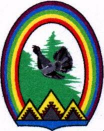 ДУМА ГОРОДА РАДУЖНЫЙХанты-Мансийского автономного округа – Югры РЕШЕНИЕот 28 февраля 2019 года					                              № 434О признании утратившим силу решение Думы города от 30.03.2017 № 220 «О дополнительной мере социальной помощи отдельным категориям граждан»В соответствии с подпунктом «г» пункта 3.1.2. Соглашения от 20.02.2018 № 13 «О мерах по обеспечению сбалансированности местного бюджета, включающих меры по повышению эффективности использования бюджетных средств и увеличению поступлений налоговых и неналоговых доходов местного бюджета муниципального образования Ханты-Мансийского автономного округа – Югры городской округ город Радужный на 2018 год», заключенного между Департаментом финансов Ханты-Мансийского автономного округа – Югры и главой города Радужный, Планом по постепенной отмене установленных обязательств, не связанных с решением вопросов, отнесенных Конституцией Российской Федерации, федеральными законами, законами Ханты-Мансийского автономного округа – Югры к полномочиям города Радужный, утвержденным распоряжением администрации города Радужный от 27.04.2018 №237р, Дума города решила:1. Признать утратившим силу решение Думы города от 30.03.2017  №220 «О дополнительной мере социальной помощи отдельным категориям граждан».	2. Настоящее решение вступает в силу с 01.07.2019.Председатель Думы города	       Временно исполняющий		       полномочия главы города________________Г.П. Борщёв	        ____________ Ю.П. Анохин